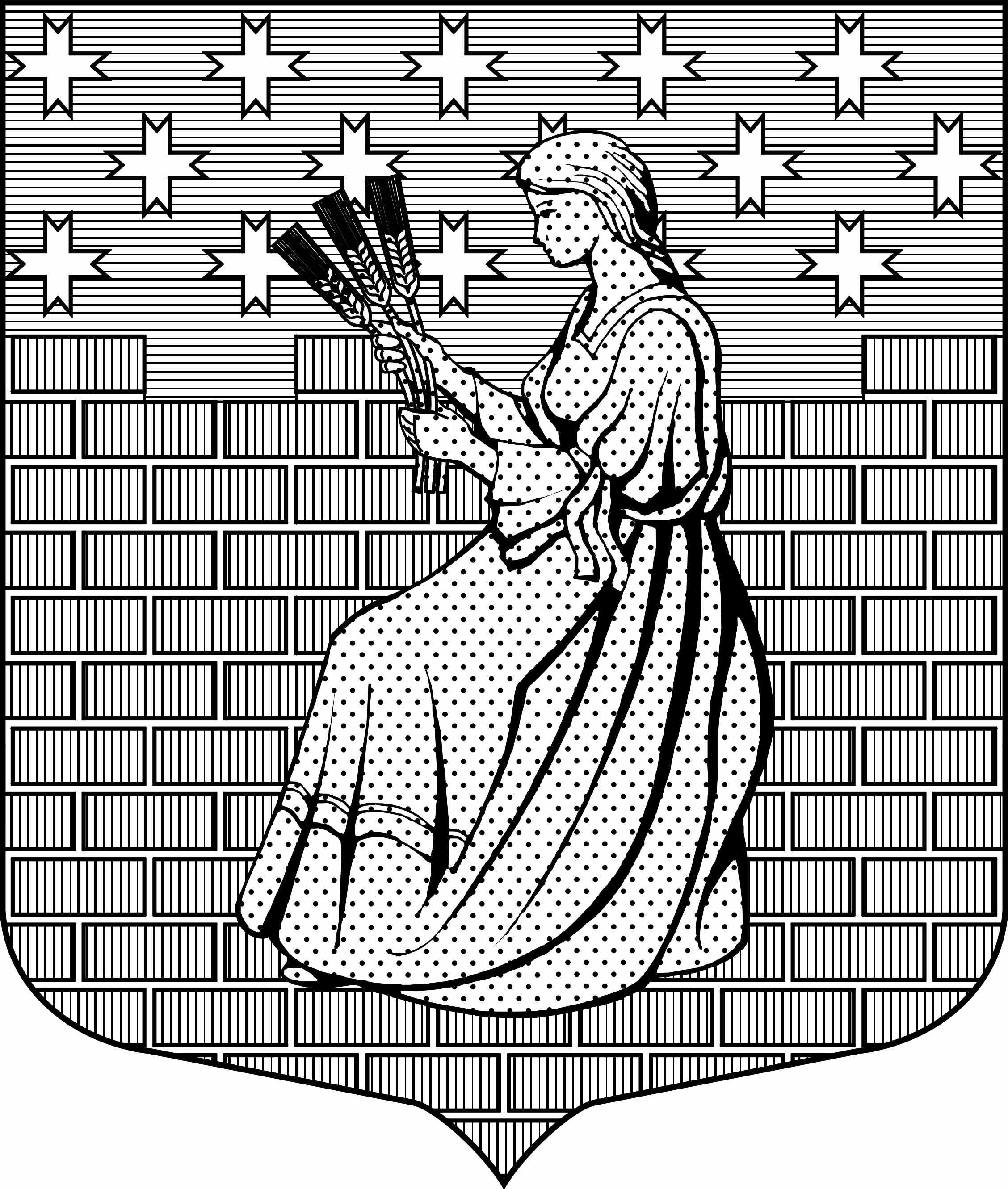 МУНИЦИПАЛЬНОЕ ОБРАЗОВАНИЕ“НОВОДЕВЯТКИНСКОЕ СЕЛЬСКОЕ ПОСЕЛЕНИЕ”ВСЕВОЛОЖСКОГО МУНИЦИПАЛЬНОГО РАЙОНАЛЕНИНГРАДСКОЙ ОБЛАСТИ_____________________________________________________________________________188661, РФ, Ленинградская обл., Всеволожский район, дер. Новое Девяткино дом 57 оф. 83  тел./факс (812) 595-74-44СОВЕТ ДЕПУТАТОВРЕШЕНИЕ «25» декабря 2018г.							 	                 №107/01-07    д. Новое Девяткино       О внесении изменений в бюджет муниципального образования «Новодевяткинское сельское поселение»на 2018 год и на плановый период 2019 и 2020 годов      Руководствуясь Федеральным законом 06 октября 2003г. № 131-ФЗ «Об общих принципах организации местного самоуправления в Российской Федерации», положениями статей 9,  184.1 – 185 Бюджетного кодекса Российской Федерации, приказом Минфина России от 01 июля 2013г. № 65н «Об утверждении указаний о порядке применения бюджетной классификации Российской Федерации», Уставом  МО «Новодевяткинское сельское поселение», Положением о бюджетном процессе в МО «Новодевяткинское сельское поселение», утвержденным решением совета депутатов МО «Новодевяткинское сельское поселение» от 21 декабря 2011г. № 82/01-07, в целях формирования бюджета МО «Новодевяткинское сельское поселение» на 2018год и на плановый период 2019 и 2020годов», совет депутатов принял РЕШЕНИЕ:1.Изложить статью 1 п.1 решения совета  депутатов МО «Новодевяткинское сельское поселение» от 27 декабря 2017г. №73/01-07 «О бюджете муниципального образования «Новодевяткинское сельское поселение» на 2018 год и на плановый период 2019 и 2020 годов» в следующей редакции:«1.Утвердить основные характеристики бюджета МО «Новодевяткинское сельское поселение» на 2018 год:- общий объем доходов бюджета МО «Новодевяткинское сельское поселение» в сумме 117 674,6 тысяч рублей, - общий объем расходов бюджета МО «Новодевяткинское сельское поселение» в сумме 143 117,7 тысяч рублей,- дефицит бюджета МО «Новодевяткинское сельское поселение» 25 443,1 тысяч рублей.2.Изложить приложения №1,3,5,7,9,13 к решению совета депутатов МО «Новодевяткинское сельское поселение» от 27 декабря 2017г. №73/01-07 «О бюджете муниципального образования «Новодевяткинское сельское поселение» на 2018 год и на плановый период 2019 и 2020 годов» в редакциях, согласно приложениям № 1,2,3,4,5,6 к настоящему решению соответственно.3.Изложить статью 9 решения совета  депутатов МО «Новодевяткинское сельское поселение» от 27 декабря 2017г. №73/01-07 «О бюджете муниципального образования «Новодевяткинское сельское поселение» на 2018 год и на плановый период 2019 и 2020 годов» в следующей редакции:1.«Установить предельный объем муниципального долга МО «Новодевяткинское сельское поселение»:-в течение 2018 года - в сумме  30 000,0 тысяч  рублей;-в течение 2019 года - в сумме  25 663,0 тысяч  рублей;-в течение 2020 года - в сумме 16 233,0 тысяч  рублей;- на 01 января 2019 года -  в сумме  25 663,0 тысяч рублей;-на 01 января 2020 года -  сумме 16 233,0 тысяч рублей.2.Утвердить Программу муниципальных внутренних заимствований МО «Новодевяткинское сельское поселение» на 2018-2020гг. согласно приложению 7 к настоящему решению.3.Установить предельный объем расходов на обслуживание муниципального долга МО «Новодевяткинское сельское поселение»:-на 2018 год -  1 452,0 тысяч рублей;-на 2019 год -  2 142,0 тысяч рублей;-на 2020 год -  1 154,2 тысяч рублей»4. Опубликовать настоящее решение в газете «Вести» и разместить  на официальном сайте МО «Новодевяткинское сельское поселение».5. Контроль за исполнением данного решения возложить на комиссию по бюджету, налогам и     сборам, экономике и тарифам.Глава муниципального образования                                     	  Д.А.Майоров